INDICAÇÃO Nº 894/2017Senhor PresidenteNobres Vereadores	O Vereador MAURO DE SOUSA PENIDO, requer nos termos regimentais, a apreciação e aprovação do nobre Plenário, da presente INDICAÇÃO ao Excelentíssimo Senhor Prefeito Municipal, para que adote providências imediatas para manutenção com corte de mato a Rua Agostinho Ramos e Ribeirão Pinheiros  - Jardim Santa Eliza.JUSTIFICATIVA	Este vereador foi procurado por munícipes do bairro, que reclamaram da falta de corte de mato no local, com aparecimento de animais peçonhentos e vetores que podem causar doenças, bem como ocasiona falta de segurança à pedestres e condutores de veículos no período noturno.Valinhos, 04 de abril de 2017MAURO DE SOUSA PENIDOVereador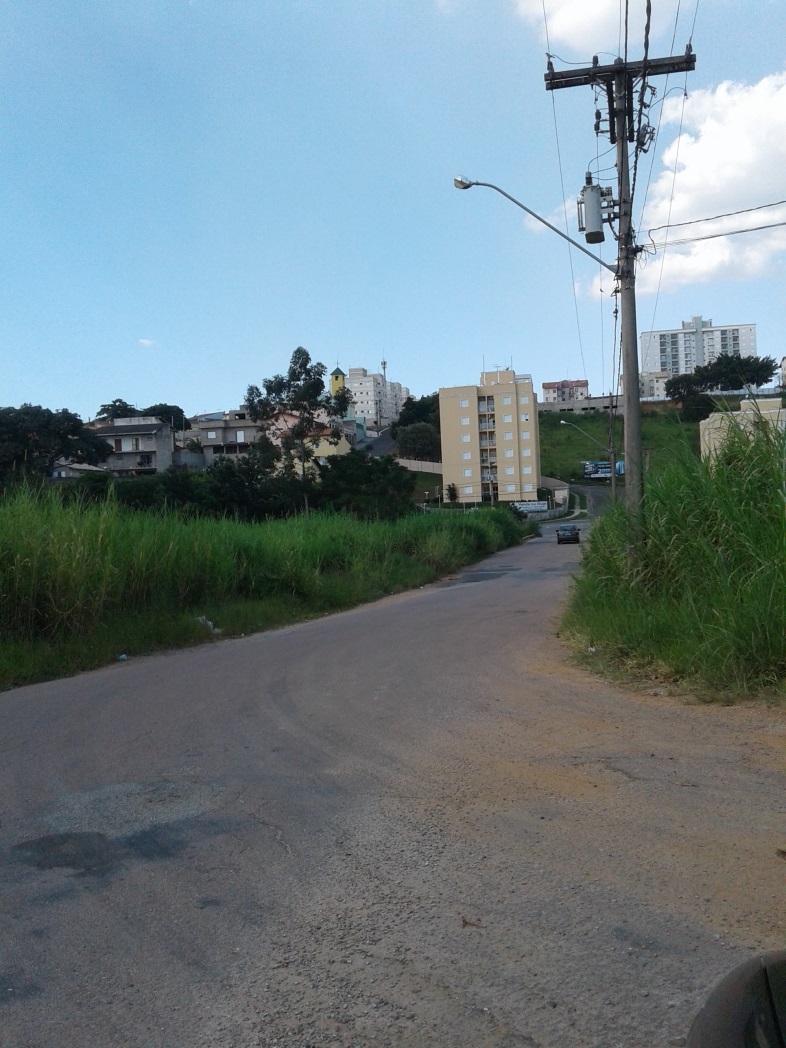 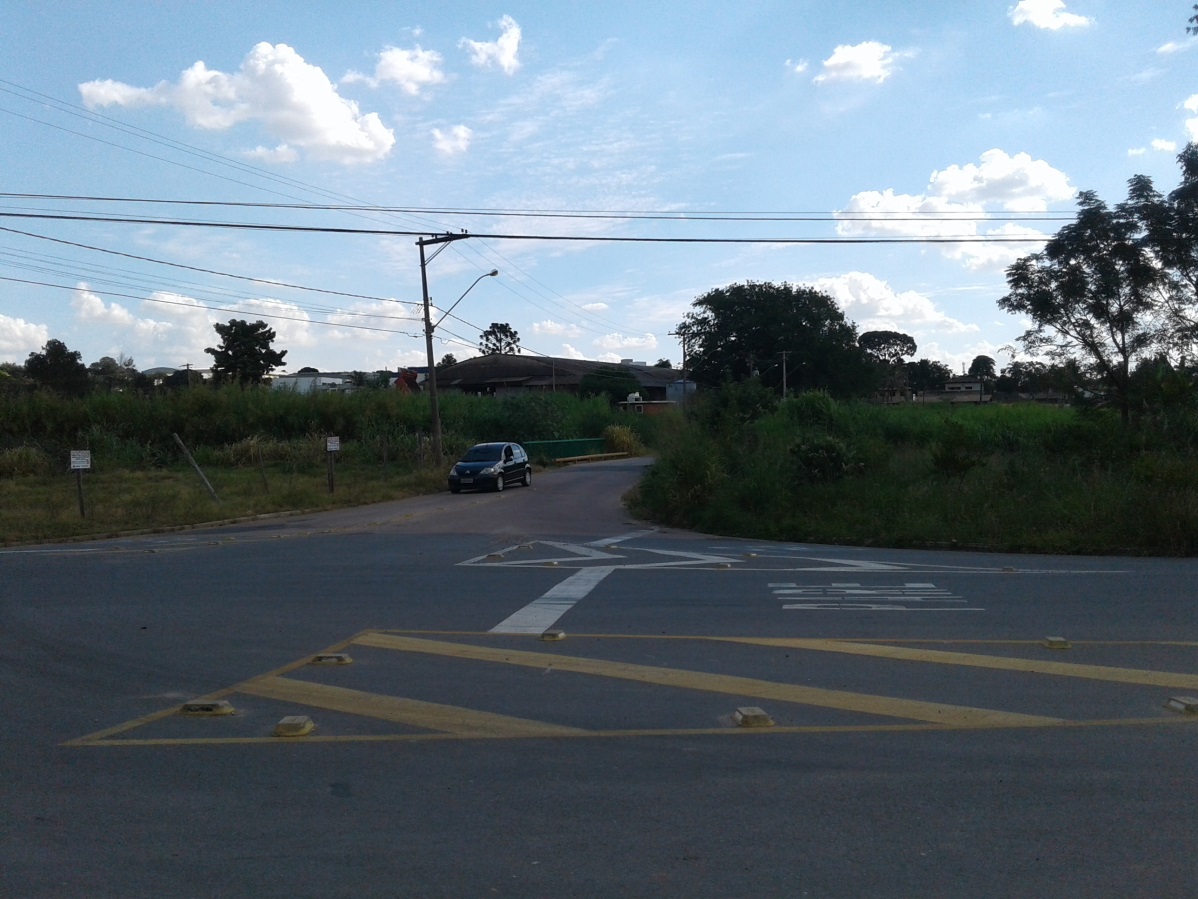 